ДЕПАРТАМЕНТ ПО СПОРТУ ТЮМЕНСКОЙ ОБЛАСТИДЕПАРТАМЕНТ ПО СПОРТУ И МОЛОДЕЖНОЙ ПОЛИТИКЕ АДМИНИСТРАЦИИ Г. ТЮМЕНИФГАОУ ВО ТЮМЕНСКИЙ ГОСУДАРСТВЕННЫЙ УНИВЕРСИТЕТИНСТИТУТ ФИЗИЧЕСКОЙ КУЛЬТУРЫ ИНФОРМАЦИОННОЕ ПИСЬМО Уважаемые коллеги!Приглашаем Вас принять участие в Международной научно-практической конференции «Стратегия формирования здорового образа жизни средствами физической культуры и спорта. «Спорт для всех» и внедрение Всероссийского физкультурно-спортивного комплекса ГТО», посвященной памяти профессора Валентина Никифоровича Зуева, которая состоится 17-18 октября 2017 г. в г. Тюмени.Цель конференции – определение стратегических направлений развития физической культуры и спорта, формирования активной гражданской позиции по реализации здорового образа жизни, выявление проблем и перспектив внедрения Всероссийского физкультурно-спортивного комплекса ГТО как инструмента реализации государственной политики по привлечению населения к занятиям физической культурой, обсуждение научных результатов и обмен исследовательским опытом, публикация материалов исследований ученых, аспирантов и практикующих специалистов сферы образования, физической культуры и спорта.ОБЩАЯ ИНФОРМАЦИЯМесто проведения конференции: г. Тюмень, Администрация города Тюмени, большой зал заседаний Тюменской городской Думы (ул. Первомайская, 20).Контактное лицо: Назмутдинова Вероника Иршатовна - канд. биол. наук, доцент, заместитель директора по научной и инновационной работе Института физической культуры ТюмГУ. моб. тел. 8-919-938-3412, е-mail: vekanazmut80@mail.ru Срок представления материалов – до 12 сентября 2017 г.Оргкомитет оставляет за собой право отбора и редактирования материалов. Направления работы конференции (секции)Экономико-правовые и социально-педагогические аспекты развития физической культуры в субъектах РФ: региональный опыт. Внедрение Всероссийского физкультурно-спортивного комплекса ГТО: современное состояние и перспективы.Образование и физическое воспитание детей и молодежи: стандарты и современные здоровьесберегающие и здоровьеформирующие технологии.«Спорт для всех». Развитие массового, детско-юношеского, адаптивного спорта и физкультурно-спортивной работы по месту жительства: от условий к эффективному результату.Формирование здорового образа жизни населения средствами физической культуры и спорта. Современные технологии восстановительной медицины и реабилитации. Медицинское сопровождение массовой физической культуры и спорта.ТРЕБОВАНИЯ К ОФОРМЛЕНИЮ МАТЕРИАЛОВОформление текста: Текстовый редактор Microsoft Office Word. Объем статьи не более 4 страниц, без нумерации. Формат страницы – А 4, ориентация листа - «книжная». Шрифт - Times New Roman, кегль 14; для таблиц и библиографического списка – 12 пт. Межстрочный интервал - 1. Поля со всех сторон 2 см. Отступ – 1,0. Без переносов, запрет висячих строк. Без нумерации страниц. СТРУКТУРА СТАТЬИ:Заполненный и подписанный договор и акт для размещения статьи автора(-ов) в НЭБ elibrary.ru прислать по почте по адресу: 625023 г. Тюмень, ул. Пржевальского, дом 37. Институт физической культуры ТюмГУ, Назмутдиновой В.И. Форма договора (https://vk.com/event140698751 или https://yadi.sk/d/UGXdj0g-3EGT8C). С электронным текстом статьи прислать по электронной почте сканы договора и акта отдельным файлом 1_Иванов_Теория_ДоговорАкт.doc. Без договора и акта статья не принимается к печати! Заявка участника конференции (сведения об авторах) – отдельным файлом 1_Иванов_Теория_Заявка.doc. Название файла статьи: 1_Иванов_Теория.doc. где, 1 – номер направления работы конференции; фамилия первого автора и первое слово названия статьи. Для каждой статьи - отдельный файл. Индекс УДК статьи (жирным, можно узнать на сайте http://teacode.com/online/udc/) - кегль 14, выравнивание по левому краю, жирным. Далее в следующей строке:на русском языке: сведения об авторе (авторах): в одну строку И.О. Фамилия(-ии) автора(-ов), ученая степень (сокращенно), звание авторов – кегль 14, жирный, выравнивание по правому краю, межстрочный интервал – 1,0.ЗАГОЛОВОК, НАЗВАНИЕ СТАТЬИ - кегль 14, жирный, все прописные, выравнивание по центру;Следующая строка - полное наименование организации, город, страна, электронная почта автора - кегль 12, курсив, выравнивание по центру; через строку - аннотация статьи на русском языке (общий объем не более 12 строк или 250-300 знаков) – кегль 12, курсив, выравнивание по ширине, с красной строки; ключевые слова на русском языке - кегль 12, курсив, выравнивание по ширине;через строку на английском языке: сведения об авторе (авторах): И. Фамилия (-ии) автора(-ов), ученая степень (сокращенно), звание авторов – кегль 14, жирный, выравнивание по правому краю, межстрочный интервал – 1,0. ЗАГОЛОВОК, НАЗВАНИЕ СТАТЬИ - кегль 14, жирный, все прописные, выравнивание по центру;Следующая строка полное наименование организации, город, страна, электронная почта автора - кегль 12, выравнивание по ширине. Через строку - аннотация статьи на английском языке (общий объем не более 12 строк) – кегль 12, курсив, выравнивание по ширине, с красной строки; ключевые слова - кегль 12, курсив, выравнивание по ширине;Далее через строку текст статьи на русском или английском языке: Times New Roman - кегль 14, межстрочный интервал – 1,0; без переносов.  Рисунки, графики и таблицы должны быть выполнены в программе MSWord или MSExcel и не выходить за параметры страницы (шрифт в таблицах и на рисунках – не менее 11 пт); название и номера рисунков указываются под рисунками, названия и номера таблиц – над таблицами; формулы выполняются в MSEquation. библиографический список, оформленный в соответствии с требованиями ГОСТ Р 7.0.5-2008, не менее пяти источников - кегль 12, межстрочный интервал – 1,0. В тексте статьи ссылка на литературные источники помещаются в квадратные скобки, например, [1, с. 33], [4, с. 26; 7, с. 17].При необходимости информация о финансировании (гранте) или научном руководителе оформляется перед основным текстом статьи (курсивом). Образец заявки участника конференции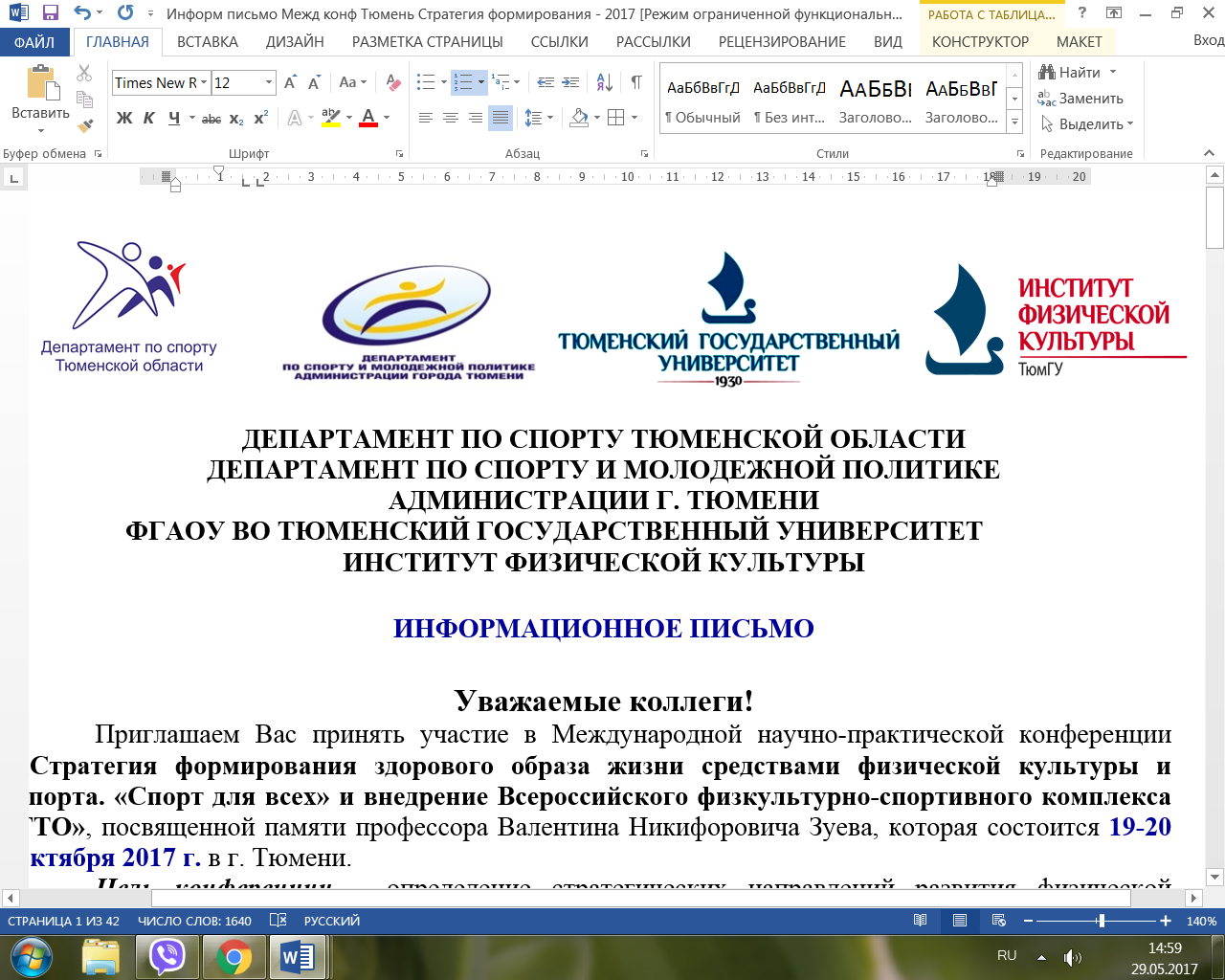 Научные статьи студентов принимаются в соавторстве с научным руководителем. Материал, предлагаемый для публикации, должен являться оригинальным, неопубликованным ранее в других печатных изданиях. Все статьи проходят проверку на плагиат (оригинальность текста – не менее 60%). Участие в работе конференции и публикация научных статей на бесплатной основе.Сборнику материалов конференции присваивается международный индекс ISBN, шифры УДК и ББК, с регистрацией в РИНЦ (договор № 2561-11/2016K), производится рассылка сборника в Российскую книжную палату и библиотеки ведущих вузов РФ и СНГ. Статьи публикуются в авторской редакции. Оргкомитет оставляет за собой право отклонения статей, не соответствующих тематике конференции и указанным выше требованиям. Присланные материалы не возвращаются и не рецензируются.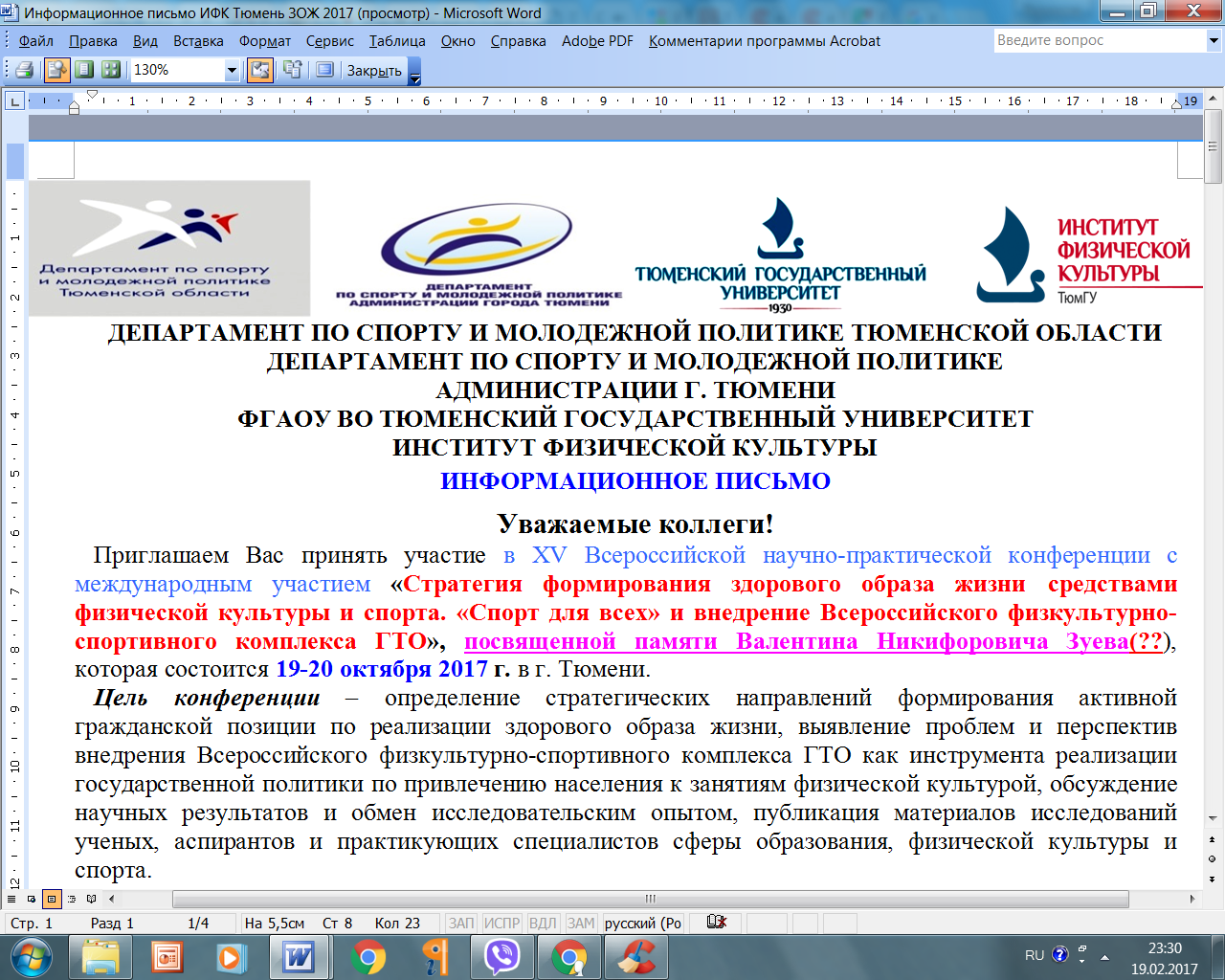 Сертификат участника конференции получают все очные докладчики и слушатели. Электронная версия Материалов конференции статей (до 30 октября 2017 г.), программа Конференции, Электронное свидетельство (до 15 ноября 2017 г.) при заочном участии размещается по адресу -  https://yadi.sk/d/UGXdj0g-3EGT8C и в группе https://vk.com/event140698751.Участие со стендовым докладом и видеообращением не требует личного присутствия иногородних лиц, для аттестации педагогов засчитывается как очная форма участия с выдачей Свидетельства очного участия. Доклад, отпечатанный в типографии или распечатанный в цвете, отправить по адресу: 625023, г. Тюмень, ул. Пржевальского, дом 37. Тюменский государственный университет. Институт физической культуры. Назмутдиновой В.И. Доклад в форме текста, не требующий печати в цвете или презентация стендового доклада для показа на ТВ-панелях – отправляются по электронной почте вместе с файлами статьи, заявки, договора или в срок не позднее 11 октября 2017 г. Форма Стендового доклада произвольная: текст, фотографии, таблицы, рисунки, схемы, графики, диаграммы; в виде статьи с диаграммами; презентация (8-10 слайдов). Объем стендового доклада в переводе на устное выступление – 5-7 минут. Ваш стенд должен притягивать и удержать внимание!!! Текст доклада в виде диаграмм – яркое тезисное дополнение (Times, Axial, Palatino, Optima, Avant Garde), можно использовать разные заголовки в цвете, выделить ключевые мысли в цвет или рамку. Фотографии и рисунки должны быть четкими, размер фотографий не менее чем 10х15 см. Рисунки, фотографии должны иметь пояснительные подписи под ними. Стендовый доклад монтируется при отсутствии докладчиков организаторами конференции – за 2 дня до Конференции. Докладчик (со стендом) может сам разместить доклад заранее или в перерыве до начала работы секции; может находиться у своего стенда и быть готовым ответить на вопросы.Видеообращение. Записанный видеодоклад необходимо загрузить на файлообменник (например, yandex диск) и прислать ссылку на скачивание видеофайла организаторам по электронной почте. Видеоряд может представлять комбинацию доклада автора (докладчиков не более трех), отдельные фрагменты работы и слайдов, видеодемонстрацию. Видеоряд и звуковое сопровождение должны быть в смысловой взаимосвязи. Длительность доклада - не более 5 минут. формат файла видеовыступления  .avi или .mp4). Демонстрация видеодоклада – на ТВ-панелях института. Новости, текущая информация будет размещаться по адресу: https://vk.com/event140698751 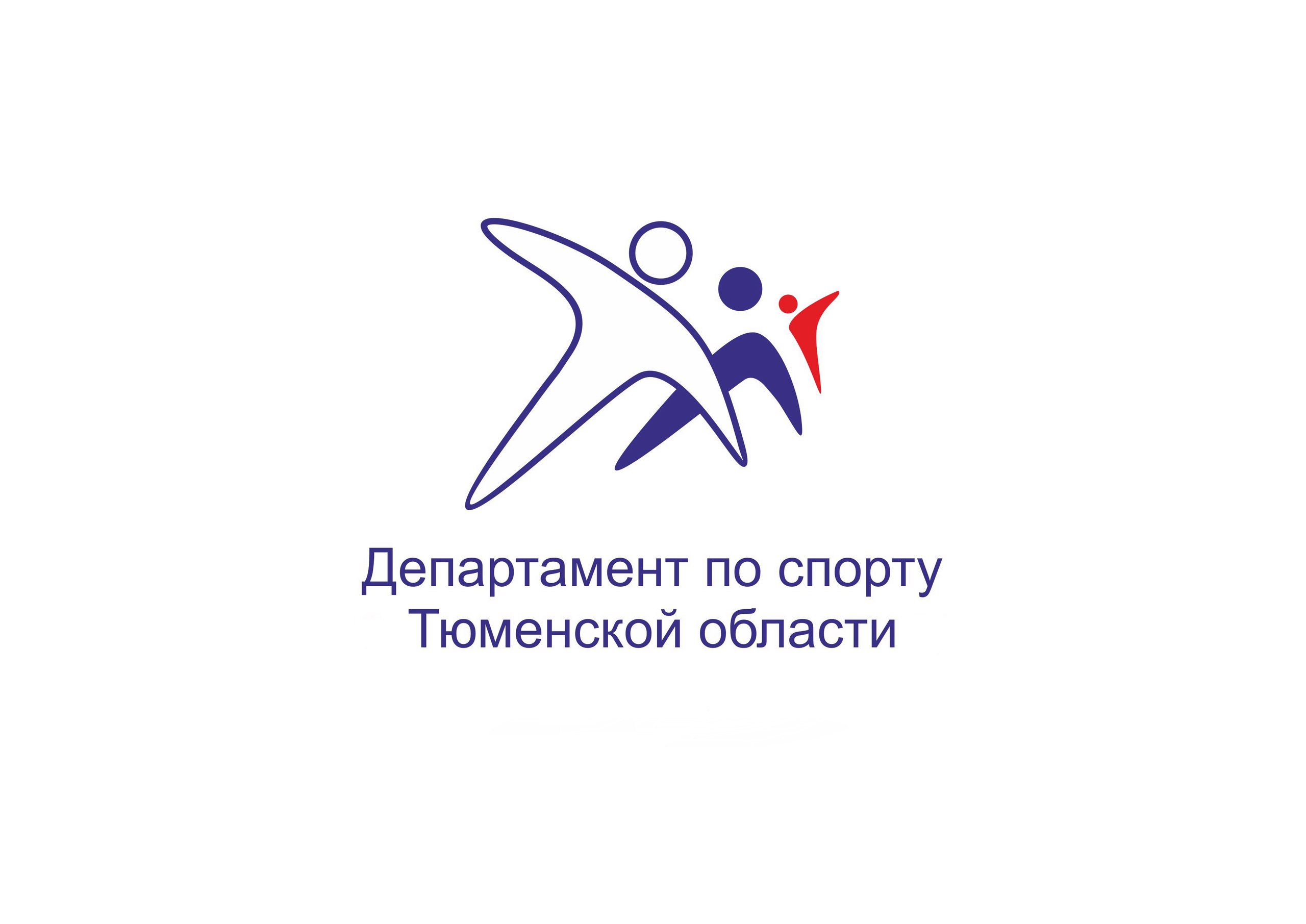 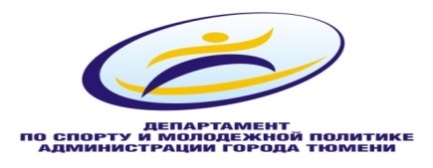 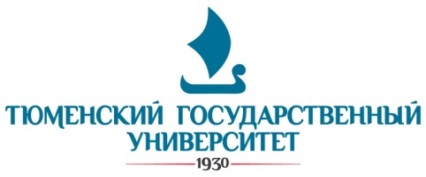 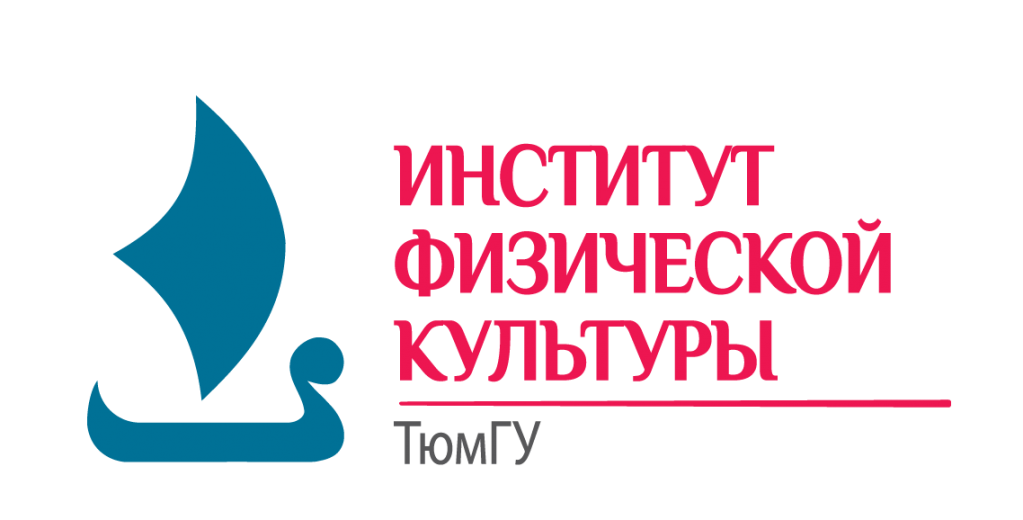 Фамилия Имя Отчество (именительный падеж)Фамилия Имя Отчество (дательный падеж, кому)Ученая степеньУченое званиеМесто работы (или учебы)ДолжностьТелефонАдрес электронной почтыНазвание статьи: на русском языкеНазвание статьи: на английском языке% оригинальности текста Объем статьи (кол-во стр.)Номер / Название секцииСогласие на публикацию и размещение материалов в системе РИНЦ (-согласен, - не согласен)Форма участия: выступление с докладом (очное, регламент выступления - 5-7 минут), стендовый доклад (очное), только публикация статьи (заочное)Нужный вариантуказать полностьюУДК 796+61                                                                                                                                                       ОБРАЗЕЦ ОФОРМЛЕНИЯ СТАТЬИО.А. Баскакова; В.А. Богданова, к.п.н., доцентОРГАНИЗАЦИОННО-МЕТОДИЧЕСКОЕ ОБЕСПЕЧЕНИЕМЕРОПРИЯТИЙ, НАПРАВЛЕННЫХ НА ФОРМИРОВАНИЕ КУЛЬТУРЫ ЗДОРОВОГО ОБРАЗА ЖИЗНИ НАСЕЛЕНИЯ, В СИСТЕМЕ ВОСПИТАТЕЛЬНОЙ РАБОТЫ ШКОЛЫ ОЛИМПИЙСКОГО РЕЗЕРВАМБУДО «Специализированная детско-юношеская спортивная школа олимпийского резерва», г. Ноябрьск, Россия, oa.sduschor.89@mail.ruТюменский государственный университет, г. Тюмень, vabogdanova-65@mail.ru Аннотация. В статье представлен опыт МБУ ДО «СДЮСШОР» г. Ноябрьска по формированию системы воспитательной работы, в рамках которой одной из основных задач является организация и проведение мероприятий по популяризации здорового образа жизни и профилактике асоциального образа жизни среди несовершеннолетних.Ключевые слова: здоровый образ жизни, воспитательная работа, физкультурно-массовые мероприятия, тренеры-преподаватели, учащиеся, неорганизованные категории населения.O. Baskakova; V. Bogdanova, Ph.D.ORGANIZATIONAL AND METODOLOGICAL SUPPORT ACTIVITIES AIMED AT CREATING CULTURE OF HEALTHY LIFESTYLES OF THE POPULATION IN THE EDUCATIONAL WORK SCHOOL OF OLYMPIC RESERVEMunicipal budgetary institution of further education "Specialized children and youth sports school of Olympic reserve, Noyabrsk, Russia, oa.sduschor.89@mail.ruTyumen State University, vabogdanova-65@mail.ru Annotation. The article presents the experience of sport school of Noyabrsk for formation of system of educational work, in which one of the main tasks is to organize activities to promote healthy lifestyles and prevention of antisocial lifestyle among minors.Key words: healthy lifestyle, educational work, sports and public events, coaches, teachers, students, unorganized population.Одним из приоритетных направлений развития нашего государства является формирование социально адаптированного, духовно, интеллектуально и физически развитого молодого поколения как будущего потенциала страны [1, 4, 5]. Дополнительное образование детей в развитии современного общества занимает особое положение, связанное с важными для государства задачами продуктивного использования детьми своего свободного времени, трансформируя его в социокультурную деятельность. Основной миссией спортивных школ при этом является вовлечение детей, подростков и молодежи в …      (14 шрифт)Библиографический список  (12 шрифт)Иванов И.И. Физическая культура и спорт: автореф. дис. … канд. пед. наук / И. И. Иванов. Санкт-Петербург, 2014. - 24 с.Михайлова Н.В. Использование ценностей физической культуры в профессиональной подготовке педагога дошкольного образования [Электронный ресурс] / Н. В. Михайлова // Современные проблемы науки и образования: электронный журнал. 2016. № 1. // URL: http://www.science-education.ru/ru/issue/view?id=136 (Дата обращения: 29.11.2016).Федеральный закон 273-ФЗ от 29.12.2012г. «Об образовании в Российской Федерации».Федеральный закон № 120-ФЗ от 21.05.1999г. «Об основах системы профилактики безнадзорности и правонарушений несовершеннолетних».Холодов Ж.К. Теория и методика физического воспитания и спорта: учебное пособие / Ж. К. Холодов, В. С. Кузнецов. - Москва: Академия, 2003. - 480 с. 